吉林大学体育学院导师信息姓  名李光欣性  别男出生年月1979.2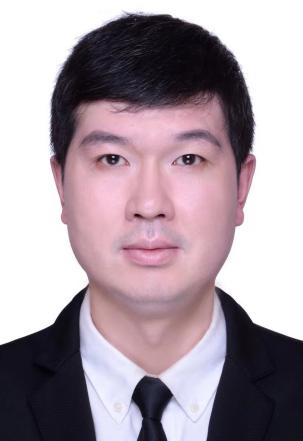 民  族汉政  治面  貌群众职   务职   称副教授学  历研究生研究生学  位硕士硕士研究方向体育人文社会学、体育教育训练学体育人文社会学、体育教育训练学体育人文社会学、体育教育训练学体育人文社会学、体育教育训练学体育人文社会学、体育教育训练学体育人文社会学、体育教育训练学发表论文及课题1、《亚运会的危机及解决策略研究》，南京体育学院学报(社会科学版)，20172、《间歇无氧运动对哮喘儿童呼吸功能和运动能力的改善作用》，吉林大学学报(医学版)，20163、《有氧运动对肥胖青少年心率变异性的影响》，吉林大学学报(医学版)20141、《亚运会的危机及解决策略研究》，南京体育学院学报(社会科学版)，20172、《间歇无氧运动对哮喘儿童呼吸功能和运动能力的改善作用》，吉林大学学报(医学版)，20163、《有氧运动对肥胖青少年心率变异性的影响》，吉林大学学报(医学版)20141、《亚运会的危机及解决策略研究》，南京体育学院学报(社会科学版)，20172、《间歇无氧运动对哮喘儿童呼吸功能和运动能力的改善作用》，吉林大学学报(医学版)，20163、《有氧运动对肥胖青少年心率变异性的影响》，吉林大学学报(医学版)20141、《亚运会的危机及解决策略研究》，南京体育学院学报(社会科学版)，20172、《间歇无氧运动对哮喘儿童呼吸功能和运动能力的改善作用》，吉林大学学报(医学版)，20163、《有氧运动对肥胖青少年心率变异性的影响》，吉林大学学报(医学版)20141、《亚运会的危机及解决策略研究》，南京体育学院学报(社会科学版)，20172、《间歇无氧运动对哮喘儿童呼吸功能和运动能力的改善作用》，吉林大学学报(医学版)，20163、《有氧运动对肥胖青少年心率变异性的影响》，吉林大学学报(医学版)20141、《亚运会的危机及解决策略研究》，南京体育学院学报(社会科学版)，20172、《间歇无氧运动对哮喘儿童呼吸功能和运动能力的改善作用》，吉林大学学报(医学版)，20163、《有氧运动对肥胖青少年心率变异性的影响》，吉林大学学报(医学版)2014专著获奖情况（荣誉称号）多次吉林省大学生篮球联赛优秀教练员2019赛季全国体育院校篮球联赛综合院校组优秀教练员多次吉林省大学生篮球联赛优秀教练员2019赛季全国体育院校篮球联赛综合院校组优秀教练员多次吉林省大学生篮球联赛优秀教练员2019赛季全国体育院校篮球联赛综合院校组优秀教练员多次吉林省大学生篮球联赛优秀教练员2019赛季全国体育院校篮球联赛综合院校组优秀教练员多次吉林省大学生篮球联赛优秀教练员2019赛季全国体育院校篮球联赛综合院校组优秀教练员多次吉林省大学生篮球联赛优秀教练员2019赛季全国体育院校篮球联赛综合院校组优秀教练员